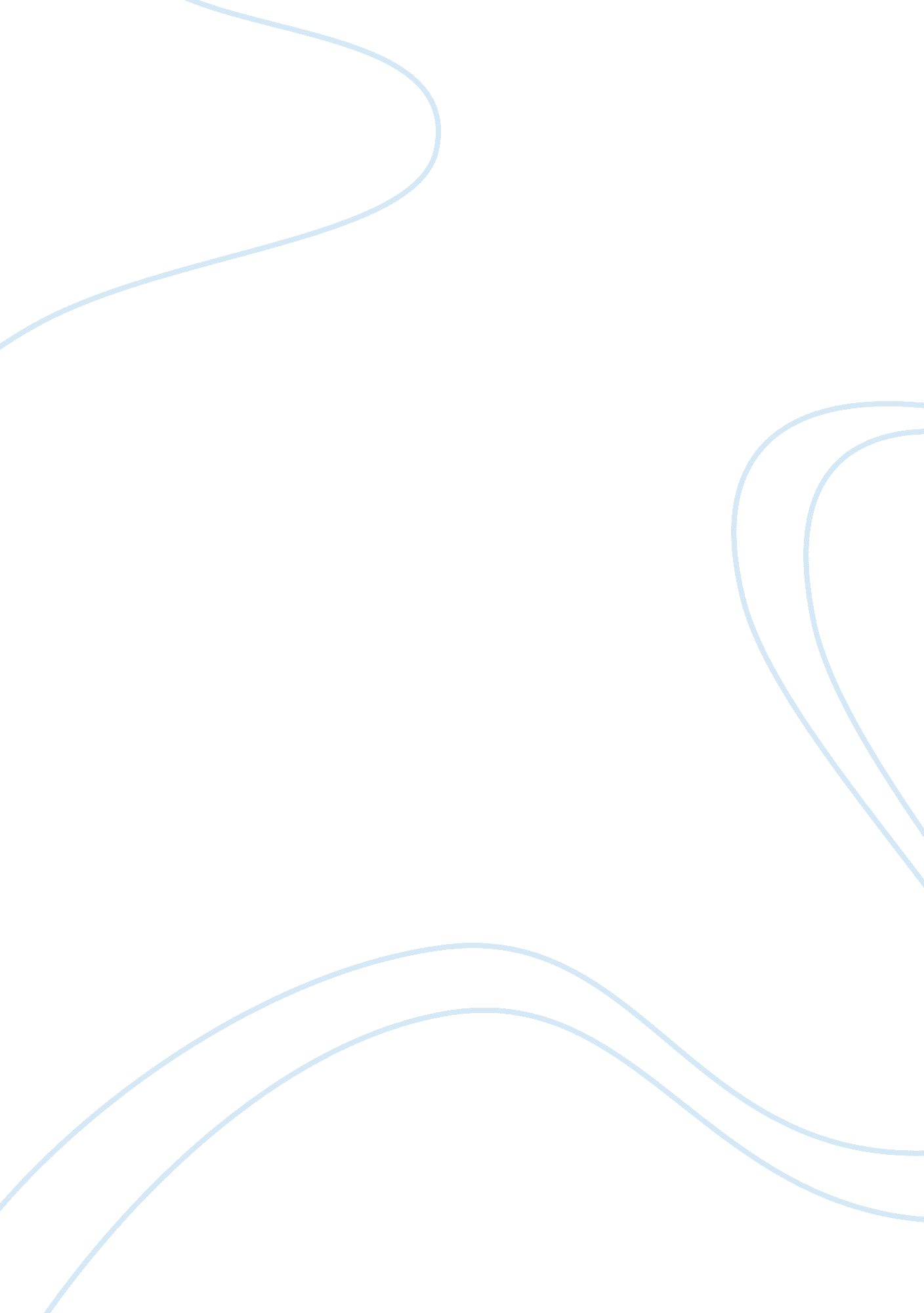 Sodium formate chnao2 structure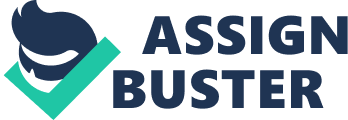 \n[toc title="Table of Contents"]\n \n \t Experimental Melting Point: \n \t Experimental Gravity: \n \t Experimental Solubility: \n \t Predicted Melting Point: \n \t Appearance: \n \t Stability: \n \t Toxicity: \n \t Safety: \n \n[/toc]\n \n Contents Safety: Experimental data Predicted – ACD/Labs Predicted – ChemAxon Experimental Physico-chemical Properties Experimental Melting Point: Experimental Gravity: Experimental Solubility: Predicted Physico-chemical Properties Predicted Melting Point: Miscellaneous Appearance: Stability: Toxicity: Safety: Predicted data is generated using the ACD/Labs Percepta Platform – PhysChem Module No predicted properties have been calculated for this compound. Click to predict properties on the Chemicalize site Molecular Formula CHNaO 2 Average mass 68. 007 Da Density Boiling Point Flash Point Molar Refractivity Polarizability Surface Tension Molar Volume 253 °CTCIS0807 259-262 °CAlfa Aesar 260 °COxford University Chemical Safety Data (No longer updated)More details 259-262 °CAlfa Aesar36424, A17813 259-262 °COakwood094820 1. 92 g/mLAlfa Aesar36424, A17813 Soluble in water, glycerol. Slightly soluble in alcoholAlfa Aesar36424 253 °CTCI 253 °CTCIS0807 white crystalsOxford University Chemical Safety Data (No longer updated)More details Stable. Incompatible with strong oxidizing agents, strong acids. Protect from moisture. Oxford University Chemical Safety Data (No longer updated)More details ORL-MUS LD50 11200 mg kg-1, IVN-RBT LD50 1250 mg kg-1Oxford University Chemical Safety Data (No longer updated)More details CAUTION: May irritate eyes, skin, and respiratory tractAlfa AesarA17813, 36424 Minimize exposure. Oxford University Chemical Safety Data (No longer updated)More details WARNING: Irritates lungs, eyes, skinAlfa Aesar36424 WARNING: Irritates skin and eyesAlfa AesarA17813 Density: Boiling Point: Vapour Pressure: Enthalpy of Vaporization: Flash Point: Index of Refraction: Molar Refractivity: #H bond acceptors: #H bond donors: #Freely Rotating Bonds: #Rule of 5 Violations: ACD/LogP: ACD/LogD (pH 5. 5): ACD/BCF (pH 5. 5): ACD/KOC (pH 5. 5): ACD/LogD (pH 7. 4): ACD/BCF (pH 7. 4): ACD/KOC (pH 7. 4): Polar Surface Area: Polarizability: Surface Tension: Molar Volume: 